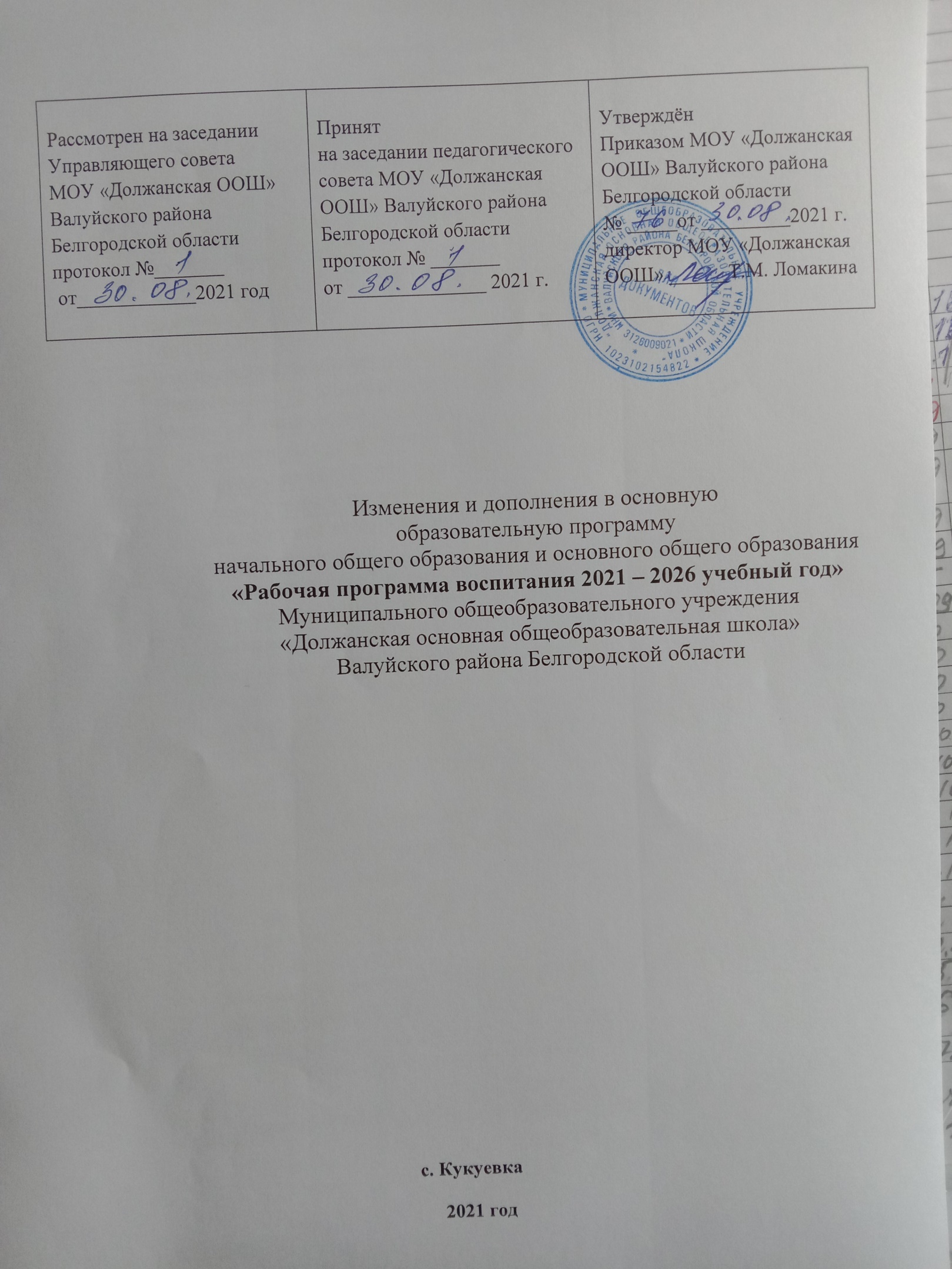 СОДЕРЖАНИЕ1. ОСОБЕННОСТИ ОРГАНИЗУЕМОГО В ШКОЛЕВОСПИТАТЕЛЬНОГО ПРОЦЕССА_____________________________________32. ЦЕЛЬ И ЗАДАЧИ ВОСПИТАНИЯ______________________________________43. ВИДЫ, ФОРМЫ И СОДЕРЖАНИЕ ДЕЯТЕЛЬНОСТИ_____________________6   3.1. Инвариативные модули____________________________________________6   3.1.1. Модуль «Классное руководство»_____________________________________6   3.1.2. Модуль «Школьный урок»___________________________________________8   3.1.3. Модуль 3.3. «Курсы внеурочной деятельности и дополнительного   образования»______________________________________________________________9   3.1.4.  Модуль «Работа с родителями»______________________________________10   3.1.5.  Модуль «Самоуправление»__________________________________________12   3.1.6.  Модуль «Профориентация»__________________________________________133.2. Вариативные модули_________________________________________________143.2.1. Модуль «Ключевые общешкольные дела»_____________________________143.2.2.  Модуль «Детские общественные объединения»__________________________163.2.3. Модуль «Безопасность»_______________________________________________183.2.3. Модуль «Ценности человеческой жизни»_______________________________194. ОСНОВНЫЕ НАПРАВЛЕНИЯ САМОАНАЛИЗА ВОСПИТАТЕЛЬНОЙ РАБОТЫ___________________________________________201. ОСОБЕННОСТИ ОРГАНИЗУЕМОГО В ШКОЛЕВОСПИТАТЕЛЬНОГО ПРОЦЕССА          МОУ «Должанская ООШ» Валуйского района Белгородской области  реализует образовательные программы начального общего, основного общего образования.          Школа было открыта в 1912 году. В апреле 2010 года началась пристройка дополнительного корпуса к МОУ «Должанская ООШ» в селе Кукуевка. 1 сентября 2010 года открылась часть пристройки, а именно: 4 учебных класса, Открытие всего пристроенного помещения состоялось 9 октября 2010 года. В пристроенное помещение перевели и Кукуевский сельский Дом культуры, и Кукуевскую сельскую библиотеку. Спортивный зал в итоге выполняет две функции: служит и спортивным и зрительным залом.здание школы.           Школа сотрудничает с учреждениями:- Кукуевский сельский Дом культуры- Должанский сельский клуб- Кукуевская сельская библиотека.- ОГИБДД ОМВД России по Валуйскому городскому округу.           На 1 сентября 2021 года в школе обучается 32 человека, 7 классов-комплектов. Из них: I ступень: 1 – 4 классы – 11человек; II ступень: 5 – 9 классы – 5 классов-комплектов, 21 человек;             Процесс воспитания в образовательной организации основывается на следующих принципах взаимодействия педагогов и школьников:- неукоснительное соблюдение законности и прав семьи и ребенка, соблюдения конфиденциальности информации о ребенке и семье, приоритета безопасности ребенка при нахождении в образовательной организации;- ориентир на создание в образовательной организации психологически комфортной среды для каждого ребенка и взрослого, без которой невозможно конструктивное взаимодействие школьников и педагогов; - реализация процесса воспитания главным образом через создание в школе детско-взрослых общностей, которые бы объединяли детей и педагогов яркими и содержательными событиями, общими позитивными эмоциями и доверительными отношениями друг к другу;- организация основных совместных дел школьников и педагогов как предмета совместной заботы и взрослых, и детей;- системность, целесообразность и нешаблонность воспитания как условия его эффективности.Основными традициями воспитания в образовательной организации являются следующие: - стержнем годового цикла воспитательной работы школы являются ключевые общешкольные дела, через которые осуществляется интеграция воспитательных усилий педагогов;- важной чертой каждого ключевого дела и большинства используемых для воспитания других совместных дел педагогов и школьников является коллективная разработка, коллективное планирование, коллективное проведение и коллективный анализ их результатов;- в школе создаются такие условия, при которых по мере взросления ребенка увеличивается и его роль в совместных делах (от пассивного наблюдателя до организатора);- в проведении общешкольных дел отсутствует соревновательность между классами, поощряется конструктивное межклассное и межвозрастное взаимодействие школьников, а также их социальная активность; - педагоги школы ориентированы на формирование коллективов в рамках школьных классов, кружков, студий, секций и иных детских объединений, на установление в них доброжелательных и товарищеских взаимоотношений;- ключевой фигурой воспитания в школе является классный руководитель, реализующий по отношению к детям защитную, личностно развивающую, организационную, посредническую (в разрешении конфликтов) функции.2. ЦЕЛЬ И ЗАДАЧИ ВОСПИТАНИЯВ соответствии с Концепцией духовно-нравственного воспитания российских школьников, современный национальный идеал личности, воспитанной в новой российской общеобразовательной школе, – это высоконравственный, творческий, компетентный гражданин России, принимающий судьбу Отечества как свою личную, осознающей ответственность за настоящее и будущее своей страны, укорененный в духовных и культурных традициях российского народа.Исходя из этого воспитательного идеала, а также основываясь на базовых для нашего общества ценностях (таких как семья, труд, отечество, природа, мир, знания, культура, здоровье, человек) формулируется общая цель воспитания в общеобразовательной организации – личностное развитие школьников, проявляющееся:1) в усвоении ими знаний основных норм, которые общество выработало на основе этих ценностей (то есть, в усвоении ими социально значимых знаний); 2) в развитии их позитивных отношений к этим общественным ценностям (то есть в развитии их социально значимых отношений);3) в приобретении ими соответствующего этим ценностям опыта поведения, опыта применения сформированных знаний и отношений на практике (то есть в приобретении ими опыта осуществления социально значимых дел).Конкретизация общей цели воспитания применительно к возрастным особенностям школьников позволяет выделить в ней следующие целевые приоритеты, которым необходимо уделять чуть большее внимание на разных уровнях общего образования:1. В воспитании детей младшего школьного возраста (уровень начального общего образования) таким целевым приоритетом является создание благоприятных условий для усвоения школьниками социально значимых знаний – знаний основных норм и традиций того общества, в котором они живут. Выделение данного приоритета связано с особенностями детей младшего школьного возраста: с их потребностью самоутвердиться в своем новом социальном статусе - статусе школьника, то есть научиться соответствовать предъявляемым к носителям данного статуса нормам и принятым традициям поведения. Такого рода нормы и традиции задаются в школе педагогами и воспринимаются детьми именно как нормы и традиции поведения школьника. Знание их станет базой для развития социально значимых отношений школьников и накопления ими опыта осуществления социально значимых дел и в дальнейшем, в подростковом и юношеском возрасте. К наиболее важным из них относятся следующие:  - быть любящим, послушным и отзывчивым сыном (дочерью), братом (сестрой), внуком (внучкой); уважать старших и заботиться о младших членах семьи; выполнять посильную для ребёнка домашнюю работу, помогая старшим;- быть трудолюбивым, следуя принципу «делу — время, потехе — час» как в учебных занятиях, так и в домашних делах, доводить начатое дело до конца;- знать и любить свою Родину – свой родной дом, двор, улицу, город, село, свою страну; - беречь и охранять природу (ухаживать за комнатными растениями в классе или дома, заботиться о своих домашних питомцах и, по возможности, о бездомных животных в своем дворе; подкармливать птиц в морозные зимы; не засорять бытовым мусором улицы, леса, водоёмы);  - проявлять миролюбие — не затевать конфликтов и стремиться решать спорные вопросы, не прибегая к силе; - стремиться узнавать что-то новое, проявлять любознательность, ценить знания;- быть вежливым и опрятным, скромным и приветливым;- соблюдать правила личной гигиены, режим дня, вести здоровый образ жизни; - уметь сопереживать, проявлять сострадание к попавшим в беду; стремиться устанавливать хорошие отношения с другими людьми; уметь прощать обиды, защищать слабых, по мере возможности помогать нуждающимся в этом  людям; уважительно относиться к людям иной национальной или религиозной принадлежности, иного имущественного положения, людям с ограниченными возможностями здоровья;- быть уверенным в себе, открытым и общительным, не стесняться быть в чём-то непохожим на других ребят; уметь ставить перед собой цели и проявлять инициативу, отстаивать своё мнение и действовать самостоятельно, без помощи старших.  2. В воспитании детей подросткового возраста (уровень основного общего образования) таким приоритетом является создание благоприятных условий для развития социально значимых отношений школьников, и, прежде всего, ценностных отношений:- к семье как главной опоре в жизни человека и источнику его счастья;- к труду как основному способу достижения жизненного благополучия человека, залогу его успешного профессионального самоопределения и ощущения уверенности в завтрашнем дне; - к своему отечеству, своей малой и большой Родине как месту, в котором человек вырос и познал первые радости и неудачи, которая завещана ему предками и которую нужно оберегать; - к природе как источнику жизни на Земле, основе самого ее существования, нуждающейся в защите и постоянном внимании со стороны человека; - к миру как главному принципу человеческого общежития, условию крепкой дружбы, налаживания отношений с коллегами по работе в будущем и создания благоприятного микроклимата в своей собственной семье;- к знаниям как интеллектуальному ресурсу, обеспечивающему будущее человека, как результату кропотливого, но увлекательного учебного труда; - к культуре как духовному богатству общества и важному условию ощущения человеком полноты проживаемой жизни, которое дают ему чтение, музыка, искусство, театр, творческое самовыражение;- к здоровью как залогу долгой и активной жизни человека, его хорошего настроения и оптимистичного взгляда на мир;- к окружающим людям как безусловной и абсолютной ценности, как равноправным социальным партнерам, с которыми необходимо выстраивать доброжелательные и взаимоподдерживающие отношения, дающие человеку радость общения и позволяющие избегать чувства одиночества;- к самим себе как хозяевам своей судьбы, самоопределяющимся и самореализующимся личностям, отвечающим за свое собственное будущее. Задачи:1)	реализовывать воспитательные возможности общешкольных ключевых дел, поддерживать традиции их коллективного планирования, организации, проведения и анализа в школьном сообществе;2)	реализовывать потенциал классного руководства в воспитании школьников, поддерживать активное участие классных сообществ в жизни школы;3)	вовлекать школьников в кружки, секции, клубы, студии и иные объединения, работающие по школьным программам внеурочной деятельности, реализовывать их воспитательные возможности;4)	использовать в воспитании детей возможности школьного урока, поддерживать использование на уроках интерактивных форм занятий с учащимися; 5)	инициировать и поддерживать ученическое самоуправление – как на уровне школы, так и на уровне классных сообществ; 6)	поддерживать деятельность функционирующих на базе школы детских общественных объединений и организаций;7)	организовывать профориентационную работу со школьниками;8)	организовать работу с семьями школьников, их родителями или законными представителями, направленную на совместное решение проблем личностного развития детей;9)   организовать работу с обучающимися по здоровому и безопасному образу жизни.3. ВИДЫ, ФОРМЫ И СОДЕРЖАНИЕ ДЕЯТЕЛЬНОСТИПрактическая реализация цели и задач воспитания осуществляется в рамках следующих направлений воспитательной работы школы. Каждое из них представлено в соответствующем модуле.	3.1. Инвариативные модули3.1.1. Модуль «Классное руководство»	Осуществляя классное руководство, педагог организует работу с классом; индивидуальную работу с учащимися вверенного ему класса; работу с учителями, преподающими в данном классе; работу с родителями учащихся или их законными представителями	Работа с классом: - инициирование и поддержка участия класса в общешкольных ключевых делах, оказание необходимой помощи детям в их подготовке, проведении и анализе;- организация интересных и полезных для личностного развития ребенка совместных дел с учащимися вверенного ему класса (познавательной, трудовой, спортивно-оздоровительной, духовно-нравственной, творческой, профориентационной направленности), позволяющие с одной стороны, – вовлечь в них детей с самыми разными потребностями и тем самым дать им возможность самореализоваться в них, а с другой, – установить и упрочить доверительные отношения с учащимися класса, стать для них значимым взрослым, задающим образцы поведения в обществе.- проведение классных часов как часов плодотворного и доверительного общения педагога и школьников, основанных на принципах уважительного отношения к личности ребенка, поддержки активной позиции каждого ребенка в беседе, предоставления школьникам возможности обсуждения и принятия решений по обсуждаемой проблеме, создания благоприятной среды для общения.- сплочение коллектива класса через: игры и тренинги на сплочение и командообразование; празднования в классе дней рождения детей,  сюрпризы, творческие подарки и розыгрыши; регулярные беседы, дающие каждому школьнику возможность рефлексии собственного участия в жизни класса.- выработка совместно со школьниками законов класса, помогающих детям освоить нормы и правила общения, которым они должны следовать в школе.	Индивидуальная работа с учащимися:- изучение особенностей личностного развития учащихся класса через наблюдение за поведением школьников в их повседневной жизни, в специально создаваемых педагогических ситуациях, в играх, погружающих ребенка в мир человеческих отношений, в организуемых педагогом беседах по тем или иным нравственным проблемам; результаты наблюдения сверяются с результатами бесед классного руководителя с родителями школьников, с преподающими в его классе учителями, а также (при необходимости) – со школьным психологом.- поддержка ребенка в решении важных для него жизненных проблем (налаживания взаимоотношений с одноклассниками или учителями, выбора профессии, успеваемости и т.п.), когда каждая проблема трансформируется классным руководителем в задачу для школьника, которую они совместно стараются решить.- индивидуальная работа со школьниками класса, направленная на заполнение ими личных портфолио, в которых дети не просто фиксируют свои учебные, творческие, спортивные, личностные достижения, но и в ходе индивидуальных неформальных бесед с классным руководителем в начале каждого года планируют их, а в конце года – вместе анализируют свои успехи и неудачи.- коррекция поведения ребенка через частные беседы с ним, его родителями или законными представителями, с другими учащимися класса; через включение в проводимые школьным психологом тренинги общения; через предложение взять на себя ответственность за то или иное поручение в классе.	Работа с учителями, преподающими в классе:- регулярные консультации классного руководителя с учителями-предметниками, направленные на формирование единства мнений и требований педагогов по ключевым вопросам воспитания, на предупреждение и разрешение конфликтов между учителями и учащимися;- привлечение учителей к участию во внутриклассных делах, дающих педагогам возможность лучше узнавать и понимать своих учеников, увидев их в иной, отличной от учебной, обстановке;- привлечение учителей к участию в родительских собраниях класса для объединения усилий в деле обучения и воспитания детей.Работа с родителями учащихся или их законными представителями:- регулярное информирование родителей о школьных успехах и проблемах их детей, о жизни класса в целом;- помощь родителям школьников или их законным представителям в регулировании отношений между ними, администрацией школы и учителями-предметниками;- организация родительских собраний, происходящих в режиме обсуждения наиболее острых проблем обучения и воспитания школьников;- создание и организация работы родительских комитетов классов, участвующих в управлении образовательной организацией и решении вопросов воспитания и обучения их детей;- привлечение членов семей школьников к организации и проведению дел класса;-организация на базе класса семейных праздников, конкурсов, соревнований, направленных на сплочение семьи и школы.В школе функционируют МО классных руководителей. Методическая работа в школе ориентирована на будущее состояние школы, поэтому ее результаты так важны для всего как образовательного, так и воспитательного процессов. 3.1.2. Модуль «Школьный урок»Реализация школьными педагогами воспитательного потенциала урока предполагает следующее:установление доверительных отношений между учителем и его учениками, способствующих позитивному восприятию учащимися требований и просьб учителя, привлечению их внимания к обсуждаемой на уроке информации, активизации их познавательной деятельности;побуждение школьников соблюдать на уроке общепринятые нормы поведения, правила общения со старшими (учителями) и сверстниками (школьниками), принципы учебной дисциплины и самоорганизации;привлечение внимания школьников к ценностному аспекту изучаемых на уроках явлений, организация их работы с получаемой на уроке социально значимой информацией – инициирование ее обсуждения, высказывания учащимися своего мнения по ее поводу, выработки своего к ней отношения;использование воспитательных возможностей содержания учебного предмета через демонстрацию детям примеров ответственного, гражданского поведения, проявления человеколюбия и добросердечности, через подбор соответствующих текстов для чтения, задач для решения, проблемных ситуаций для обсуждения в классе;применение на уроке интерактивных форм работы учащихся: интеллектуальных игр, стимулирующих познавательную мотивацию школьников; дидактического театра, где полученные на уроке знания обыгрываются в театральных постановках; дискуссий, которые дают учащимся возможность приобрести опыт ведения конструктивного диалога; групповой работы или работы в парах, которые учат школьников командной работе и взаимодействию с другими детьми;включение в урок игровых процедур, которые помогают поддержать мотивацию детей к получению знаний, налаживанию позитивных межличностных отношений в классе, помогают установлению доброжелательной атмосферы во время урока;организация шефства мотивированных и эрудированных учащихся над их неуспевающими одноклассниками, дающего школьникам социально значимый опыт сотрудничества и взаимной помощи;инициирование и поддержка исследовательской деятельности школьников в рамках реализации ими индивидуальных и групповых исследовательских проектов, что даст школьникам возможность приобрести навык самостоятельного решения теоретической проблемы, навык генерирования и оформления собственных идей, навык уважительного отношения к чужим идеям, оформленным в работах других исследователей, навык публичного выступления перед аудиторией, аргументирования и отстаивания своей точки зрения.Модуль 3.1.3. «Курсы внеурочной деятельности и дополнительного образования»	Внеурочная деятельность в образовательной организации организуется по направлениям развития личности, определяемым образовательным стандартом: спортивно-оздоровительное, духовно-нравственное, социальное, общеинтеллектуальное, общекультурное. Миссия школы состоит в вовлечении школьников в интересную и полезную для них деятельность, в предоставлении возможностей для самореализации, личностного развития ребенка, для накопления опыта социально значимых отношений. В своей работе при организации внеурочной деятельности, мы используем оптимизационную модель, которая предполагает, что в ее реализации принимают участие все педагогические работники, в том числе педагоги дополнительного образования. Внеурочная деятельность в школе реализуется через организацию воспитательной работы классных руководителей, старшего вожатого, учителя ОБЖ, педагога-психолога. 	В МОУ «Должанская ООШ» внеурочная деятельность организована по следующим направлениям: - Спортивно-оздоровительное;- Духовно-нравственное;- Социальное - Общеинтелектуальное Спортивно-оздоровительное направление: « Физическая культура», « Спортивный туризм», « Я пешеход и пассажир», « Юный турист : изучаю родной край»Духовно- нравственное направление: «Основы православной культуры».Социальное направление: « Юные инспектора дорожного движения», « Белгородоведение»Общеинтелектуальное направление: «Путешествие в страну Геометрию», «Шахматы», « Гимнастика для ума», « Разговор о правильном питании»Дополнительное образование.Познавательная деятельность.	Курсы дополнительного образования, направленные на передачу школьникам социально значимых знаний, развивающие их любознательность, позволяющие привлечь их внимание к экономическим, политическим, экологическим, гуманитарным проблемам нашего общества, формирующие их гуманистическое мировоззрение и научную картину мира.•	«Наглядная геометрия» •	«Риторика»Художественное творчество.Курсы дополнительного образования, создающие благоприятные условия для просоциальной самореализации школьников, направленные на раскрытие их творческих способностей, формирование чувства вкуса и умения ценить прекрасное, на воспитание ценностного отношения школьников к культуре и их общее духовно-нравственное развитие.•	«Изостудия »•	«Умелые руки»Спортивно-оздоровительная деятельность. Курсы дополнительного образования, направленные на физическое развитие школьников, развитие их ценностного отношения к своему здоровью, побуждение к здоровому образу жизни, воспитание силы воли.•	«Волейбол»•	«Подвижные игры»Техническая деятельность. Курсы  дополнительного образования, направленные на развитие технического  творчества. Техническое творчество способствует приобретению опыта технической творческой деятельности, имеющего огромное значение для формирования личности.•	«Мир мультимедиа»•	« 3D моделирование» 	Дополнительное образование в школе: ·  максимально ориентируется на запросы и потребности детей, обучающихся и их родителей (законных представителей);· обеспечивает психологический комфорт для всех детей, учащихся и личностную значимость учащихся; ·дает шанс каждому раскрыть себя как личность, удовлетворить свои индивидуальные познавательные, эстетические, творческие запросы; ·предоставляет ученику возможность творческого развития по силам, интересам и в индивидуальном темпе; ·побуждает учащихся к саморазвитию и самовоспитанию, к самооценке и самоанализу; ·обеспечивает оптимальное соотношение управления и самоуправления в жизнедеятельности школьного коллектива; ·позволяет полнее использовать потенциал школьного образования за счет углубления, расширения и применения школьных знаний;3.1.4. Модуль «Работа с родителями»Работа с родителями или законными представителями школьников осуществляется для более эффективного достижения цели воспитания, которое обеспечивается согласованием позиций семьи и школы в данном вопросе. Работа с родителями или законными представителями школьников осуществляется в рамках следующих видов и форм деятельности:На групповом уровне: Общешкольный родительский комитет и попечительский совет школы;родительские дни, во время которых родители могут посещать школьные уроки и внеурочные занятия для получения представления о ходе учебно-воспитательного процесса в школе;родительские круглые столы, на которых обсуждаются вопросы возрастных особенностей детей, формы и способы доверительного взаимодействия родителей с детьми,общешкольные родительские собрания;семейный всеобуч, на котором родители могли бы получать ценные рекомендации и советы педагога - психолога, обмениваться собственным творческим опытом и находками в деле воспитания обучающихся.  На индивидуальном уровне:работа специалистов по запросу родителей для решения острых конфликтных ситуаций;участие родителей в педагогических консилиумах;помощь со стороны родителей в подготовке и проведении общешкольных и внутриклассных мероприятий воспитательной направленности;индивидуальное консультирование c целью координации воспитательных усилий педагогических работников и родителей.	Работа с родителями или законными представителями школьников осуществляетсядля более эффективного достижения цели воспитания, которое обеспечивается согласованием позиций семьи и школы в данном вопросе.Главными задачами модуля являются оказание помощи семье в воспитании детей, психолого-педагогическое просвещение семей, коррекция семейного воспитания, организация досуга семьи.Основными направлениями в работе педагогического коллектива с семьями обучающихся являются: изучение семей и условий семейного воспитания, пропаганда психолого-педагогических знаний, активизация и коррекция семейного воспитания через работу с родительским активом, дифференцированная и индивидуальная помощь родителям, обобщение и распространение опыта успешного семейного воспитания.Работа с родителями или законными представителями школьников осуществляется врамках следующих видов и форм деятельности:1) На уровне школы: Управляющий совет школы, участвующий в управлении образовательной организацией и решении вопросов воспитания и социализации их детей; «Совет отцов», нацеленный на укрепление связи семьи и школы в деле воспитания,обучения и профилактики негативных проявлений среди воспитанников и обучающихся; укрепление института семьи, возрождение и сохранение духовно-нравственных традиций семейных отношений. родительские круглые столы, на которых обсуждаются вопросы возрастных особенностей детей, формы и способы доверительного взаимодействия родителей с детьми,проводятся мастер-классы, семинары с приглашением специалистов; общешкольные родительские собрания, происходящие в режиме обсуждения наиболее острых проблем обучения и воспитания обучающихся; семейный всеобуч, на котором родители могли бы получать ценные рекомендации исоветы от профессиональных психологов, врачей, социальных работников и обмениваться собственным творческим опытом и находками в деле воспитания детей; социальные сети и чаты, в которых обсуждаются интересующие родителей (законныхпредставителей) вопросы, а также осуществляются виртуальные консультации психологов и педагогов.2) На уровне классов: классный родительский комитет, участвующий в решении вопросов воспитания и социализации детей их класса; родительские дни, во время которых родители могут посещать школьные учебные ивнеурочные занятия для получения представления о ходе учебно-воспитательногопроцесса в образовательной организации; классные родительские собрания (в том числе – дистанционные), происходящие в режиме обсуждения наиболее острых проблем обучения и воспитания обучающихсякласса; социальные сети и чаты, в которых обсуждаются интересующие родителей вопросы, атакже осуществляются виртуальные консультации психологов и педагогов.3) На индивидуальном уровне: работа специалистов по запросу родителей для решения острых конфликтных ситуаций; участие родителей в педагогических консилиумах, собираемых в случае возникновения острых проблем, связанных с обучением и воспитанием конкретного ребенка; помощь со стороны родителей в подготовке и проведении общешкольных и внутриклассных мероприятий воспитательной направленности; индивидуальное консультирование c целью координации воспитательных усилий педагогов и родителей.3.1.5. Модуль «Самоуправление»Поддержка детского самоуправления в школе помогает педагогам воспитывать в детях инициативность, самостоятельность, ответственность, трудолюбие, чувство собственного достоинства, а обучающимся - предоставляет широкие возможности для самовыражения и самореализации. Это то, что готовит их к взрослой жизни. Поскольку обучающимся младших и подростковых классов не всегда удается самостоятельно организовать свою деятельность, детское самоуправление иногда и на время может трансформироваться (посредством введения функции педагога-куратора) в детско-взрослое самоуправление.Детское самоуправление в школе осуществляется следующим образомНа уровне школы:через деятельность выборного Совета обучающихся. Совет обучающихся создан для учета мнения школьников по вопросам управления образовательной организацией и принятия административных решений, затрагивающих их права и законные интересы; через работу постоянно действующего школьного актива, инициирующего и организующего проведение личностно значимых для школьников событий и ключевых дел (соревнований, конкурсов, флешмобов и т.п.); через деятельность творческих советов дела, отвечающих за проведение тех или иных конкретных мероприятий, праздников, вечеров, акций и т.п.;через деятельность созданной из наиболее авторитетных старшеклассников и курируемой школьным психологом школьной службы медиации по урегулированию конфликтных ситуаций в школе.На уровне классов:через деятельность выборных по инициативе и предложениям учащихся класса лидеров (активистов по направлениям деятельности, командиров классов), представляющих интересы класса в общешкольных делах и призванных координировать его работу с работой общешкольных органов самоуправления и классных руководителей;через деятельность выборных органов самоуправления, отвечающих за различные направления работы класса;через организацию на принципах самоуправления жизни детских групп, отправляющихся в походы,  на экскурсии, осуществляемую через систему распределяемых среди участников ответственных должностей.На индивидуальном уровне:через вовлечение школьников в планирование, организацию, проведение и анализ общешкольных и внутриклассных дел;через реализацию школьниками, взявшими на себя соответствующую роль, функций по контролю за порядком и чистотой в классе, уходом за классной комнатой, комнатными растениями.3.1.6. Модуль «Профориентация»Совместная деятельность педагогов и школьников по направлению «Профориентация» включает в себя профессиональное просвещение школьников; диагностику и консультирование по проблемам профориентации. Задача совместной деятельности педагога и ребенка – подготовить школьника к осознанному выбору своей будущей профессиональной деятельности. Создавая профориентационно значимые проблемные ситуации, формирующие готовность школьника к выбору, педагог актуализирует его профессиональное самоопределение, позитивный взгляд на труд в постиндустриальном мире, охватывающий не только профессиональную, но и внепрофессиональную составляющие такой деятельности. Эта работа осуществляется через:циклы профориентационных часов общения, направленных на подготовку школьника к осознанному планированию и реализации своего профессионального будущего;профориентационные игры: симуляции, деловые игры, квесты, решение кейсов (ситуаций, в которых необходимо принять решение, занять определенную позицию), расширяющие знания школьников о типах профессий, о способах выбора профессий, о достоинствах и недостатках той или иной интересной школьникам профессиональной деятельности;виртуальные экскурсии на предприятия, дающие школьникам начальные представления о существующих профессиях и условиях работы людей, представляющих эти профессии;посещение профориентационных выставок, тематических профориентационных парков, дней открытых дверей в средних специальных учебных заведениях и вузах;организация на базе школы лагеря труда и отдыха для обучающихся 8 – 9 классов; совместное с педагогами изучение интернет ресурсов, посвященных выбору профессий, прохождение профориентационного онлайн-тестирования;участие в работе всероссийских профориентационных проектов («Проектория» и т.д), созданных в сети интернет: просмотр лекций, решение учебно-тренировочных задач, участие в мастер классах, посещение открытых уроков;индивидуальные консультации психолога для школьников и их родителей по вопросам склонностей, способностей, дарований и иных индивидуальных особенностей детей, которые могут иметь значение в процессе выбора ими профессии.\Вариативные модулиМодуль «Ключевые общешкольные дела»	Данный модуль школьной программы воспитания раскрывает уникальность гуманистической воспитательной системы школы, в основе которой находится продуктивно-трудовая деятельность учащихся, учителей, родителей и представителей социума, их гражданственность, инициативность, ответственность, коллективизм, целеустремленность.Ключевые дела – это главные традиционные общешкольные дела, в которых принимает участие большая часть школьников и которые обязательно планируются, готовятся, проводятся и анализируются совестно педагогами и детьми. Это не набор календарных праздников, отмечаемых в школе, а комплекс коллективных творческих дел (далее КТД), интересных и значимых для школьников, объединяющих их вместе с педагогами в единый коллектив.Ключевые дела обеспечивают включенность в них большого числа детей и взрослых, способствуют интенсификации их общения, ставят их в ответственную позицию к происходящему в школе. Введение ключевых дел в жизнь школы помогает преодолеть мероприятийный характер воспитания, сводящийся к набору мероприятий, организуемых педагогами для детей.Для этого в образовательной организации используются следующие формы работы.На внешкольном уровне:социальные проекты – ежегодные совместно разрабатываемые и реализуемые школьниками и педагогами комплексы дел (благотворительной, экологической, патриотической направленности), ориентированные на преобразование окружающего школу социума (акции, субботники).проводимые совместно с родителями учащихся спортивные праздники, конкурсы, представления, которые открывают возможности для творческой самореализации школьников и включают их в деятельную заботу об окружающих.участие во всероссийских акциях, посвященных значимым отечественным и международным событиям.На школьном уровне:общешкольные дела, связанные с развитием воспитательной составляющей учебной деятельности (торжественные линейки в рамках празднования памятных дата в соответствии с ежегодным календарем образовательных событий, приуроченных к государственным и национальным праздникам Российской Федерации, памятным датам и событиям российской истории и культуры; общешкольные праздники, олимпиады).общешкольные дела, направленные на усвоение социально-значимых знаний, ценностных отношений к миру, Родине, создание условий для приобретения опыта деятельного выражения собственной гражданской позиции (классные часы, выставки детских рисунков, уроки мужества, направленные на формирование толерантности, профилактику межнациональной розни и нетерпимости, доверия, чувства милосердия к жертвам терактов, а также ознакомление учащихся с основными правилами безопасного поведения; цикл мероприятий, посвящённых Дню Победы (музейные гостиные, «уроки мужества», митинге с возложением цветов, акции «Бессмертный полк»; выставки рисунков, конкурс чтецов), направленных на воспитание чувства любви к Родине, гордости за героизм народа, уважения к ветеранам).общешкольные дела, направленные на создание условий для накопления опыта самореализации в различных видах творческой, спортивной, художественной деятельности, позитивной коммуникации  (творческая гостиная общешкольное коллективное творческое дело, состоящее из серии отдельных дел (мастерская «Деда Мороза, конкурс «Новогодняя игрушка», новогодние праздники для учащихся разных классов и т.п.), в котором принимают участие все учащиеся, педагогики и родители; фото выставки, выставки рисунков; комплекс спортивных соревнований:  «Веселые старты», шашки, шахматы, волейбол, баскетбол, мини-футбол, лёгкая атлетика), направленный на формирование социально значимого отношения учащихся к здоровью, опыта ведения здорового образа жизни, популяризацию спорта, поддержку спортивных достижений).церемонии награждения (по итогам года) школьников за активное участие в жизни школы (конкурсы, соревнования, олимпиады). Это способствует поощрению социальной активности детей, развитию позитивных межличностных отношений между педагогами и воспитанниками, формированию чувства доверия и уважения друг к другу.На уровне классов:выбор и делегирование представителей классов, ответственных за подготовку общешкольных ключевых дел;участие школьных классов в реализации общешкольных ключевых дел;проведение в рамках класса итогового анализа детьми общешкольных ключевых дел, участие представителей классов в итоговом анализе проведенных дел на уровне общешкольных советов дела.На индивидуальном уровне:вовлечение каждого ребенка в ключевые дела школы и класса в одной из возможных для него ролей, где распределяются зоны ответственности;оказание индивидуальной помощи и коррекция поведения ребенка (включение ребенка в совместную работу с другими детьми, которые могли бы стать примером, предложение взять в следующем ключевом деле на себя роль ответственного за тот или иной фрагмент общей работы; организацию разновозрастного наставничества);создание условий для реализации индивидуального участия детей в конкурсах различного уровня: помощь в подготовке конкурсных материалов, проектов, создания портфолио.3.2.2. Модуль «Детские общественные объединения»Действующее на базе школы детские общественные объединения - это добровольное, самоуправляемое, некоммерческое формирование, созданное по инициативе детей и взрослых, объединившихся на основе общности интересов для реализации общих целей, указанных в уставе общественного объединения. Его правовой основой является ФЗ от 19.05.1995 № 82-ФЗ (ред. от 20.12.2017) «Об общественных объединениях (ст. 5). Детские общественные объединения обладают огромным воспитательным потенциалом, так как с одной стороны являются исключительно важной средой самореализации, с другой - важным фактором социализации, а с третьей - действительным инструментом защиты прав и интересов детей. Работа школьных объединений дает ребенку возможность получить социально значимый опыт гражданского поведения, получить важный для их личностного развития опыт осуществления дел, направленных на помощь другим людям, своей школе, обществу в целом; развить в себе такие качества как внимание, забота, уважение, умение сопереживать, умение общаться, слушать и слышать других.Модуль «Безопасность»Система комплексной безопасности подразумевает состояние защищенности образовательного учреждения от реальных и прогнозируемых угроз социального, техногенного и природного характера, обеспечивающее его безопасное функционирование. Поэтому нет важнее задачи для образовательного учреждения, чем обеспечение безопасных условий проведения учебно-воспитательного процесса, которые предполагают гарантии сохранения жизни и здоровья обучающихся, педагогов и др. сотрудников.Комплексная безопасность ОУ реализуется в следующих направлениях:1. Работа по антитеррористической защищенности и противодействию терроризму и экстремизму2. Пожарная безопасность3. Охрана труда и техника безопасности4. Дорожная безопасность5. Информационная безопасность6. Гражданская оборона и чрезвычайные ситуации7. Профилактика распространения инфекционных заболеванийМодуль «Безопасность» реализуется через систему классных часов, общешкольных мероприятий, индивидуальные беседы. Для каждого класса разработан перечень классных часов в рамках данного модуля, представленный в индивидуальных планах воспитательной работы.Модуль «Ценности человеческой жизни»Цель модуля «Ценности человеческой жизни» профилактика суицидов среди несовершеннолетних. Содержание модуля реализуется через программы «Волшебство каждого дня»,  «Хорошо», «Мир вокруг меня», классные часы, внеклассные школьные мероприятия. Классные часы направлены на профилактику негативных проявлений в поведении учащихся, формирование созидательной активной жизненной позиции, формирование своего внутреннего потенциала.Программа «Волшебство каждого дня» направлена на формирование у детей младшего школьного возраста позитивной «Я - концепции» и эмоционально-позитивного, структурированного образа будущего. Она представляет  из себя комплекс социально-психологических игр, психологических трансформационных игр и игровых платформ, интегративных телесно-ориентированных психотехник, а так же арт-терапевтических упражнений («День путешествия во времени», «День неслышных шагов и незаметных взглядов», «День прогулок на драконе» и т.д.)Программа по развитию социальной компетентности подростков «Хорошо» направлена на формирование и развитие у обучающихся 11-15 лет социально-психологических умений и навыков, развитие социальной креативности, является ответом на их выраженную потребность в социальной активности и экспериментировании.  Программа имеет три модуля: коммуникативная компетентность, социальная креативность и социальная направленность. В первом модуле ребята учатся слушать, адекватно реагировать на мнение другого человека, демонстрируют уверенное поведение. Осваивают наиболее продуктивные способы поведения в проблемных ситуациях. Во втором модуле подростки осваивают приемы творческого воображения, учатся нестандартно решать социальные задачи, придумывают новые коллективные игры, творчески взаимодействуют в команде. В третьем модуле подростки получают возможность проявить себя в социальном экспериментировании, становятся организаторами и ведущими игровых программ, разрабатывают и защищают свой социальный проект, в том числе в социальных сетях. Изучают выбранную тему, создают сценарий, записывают сюжет и презентуют его в интернет - пространстве для ровесников. Все это, активизирует интерес ребят и позволяет им заявить о себе и своих интересах в социально приемлемой форме.Программа «Мир вокруг меня» направлена  на формирование позитивных жизненных ценностей и развитие у обучающихся 7-9 классов, «группы риска» личностных и поведенческих характеристик, снижающих риск формирования разного рода зависимостей, освоение навыков распознавания различных видов поведения; формирование умения делать правильный выбор в различных жизненных ситуациях, формирование у обучающихся умения находить выход из трудных ситуаций, знакомство с «позитивным формулированием» как способом изменения отношения к ситуации.Реализаторами модуля «Ценности человеческой жизни» являются педагоги-психологи  и классные руководители. Занятия проводятся в групповой форме. Педагоги-психологи используют программу диагностического минимума по выявлению несовершеннолетних группы «социального» и суицидального риска, методические пособия для специалистов психолого-педагогических служб по сопровождению несовершеннолетних группы «социального» и суицидального риска, комплексные программы психолого-педагогического сопровождения несовершеннолетних группы «социального» и суицидального риска. Проводят индивидуальные консультации для участников образовательного процесса,  просветительскую работу  по повышению грамотности педагогов и родителей по данной проблеме. Результаты мониторинга по выявлению обучающихся склонных к суицидальному поведению, организации  психолого-педагогического сопровождения рассматриваются на заседаниях ППк.4. ОСНОВНЫЕ НАПРАВЛЕНИЯ САМОАНАЛИЗА ВОСПИТАТЕЛЬНОЙ РАБОТЫ		Самоанализ осуществляется ежегодно педагогами школы, задействованными в сфере воспитания МОУ «Должанская ООШ» Валуйского района Белгородской области осуществляется по выбранным направлениям и проводится с целью выявления основных проблем школьного воспитания и последующего их решения. Самоанализ осуществляется ежегодно силами экспертов самой образовательной организации с привлечением (при необходимости и по решению администрации образовательной организации) внешних экспертов. К числу экспертов относится заместитель директора по воспитательной работе,  старший вожатый, классные руководители. Основными инструментами самоанализа являются анкеты, опросники, мониторинговые карты и другие.Основными принципами, на основе которых осуществляется самоанализ воспитательного процесса в школе, являются:-    принцип гуманистической направленности осуществляемого анализа, ориентирующий экспертов на уважительное отношение как к воспитанникам, так и к педагогам, реализующим воспитательный процесс;-    принцип приоритета анализа сущностных сторон воспитания, ориентирующий экспертов на изучение не количественных его показателей, а качественных - таких как содержание и разнообразие деятельности, характер общения и отношений между школьниками и педагогами;-      принцип развивающего характера осуществляемого анализа, ориентирующий экспертов на использование его результатов для совершенствования воспитательной деятельности педагогов: грамотной постановки ими цели и задач воспитания, умелого планирования своей воспитательной работы, адекватного подбора видов, форм и содержания их совместной с детьми деятельности;-      принцип разделенной ответственности за результаты личностного развития школьников, ориентирующий экспертов на понимание того, что личностное развитие школьников - это результат как социального воспитания (в котором школа участвует наряду с другими социальными институтами), так и стихийной социализации и саморазвития детей.Основными направлениями самоанализа организуемого в школе воспитательного процесса являются следующие:1.   Результаты воспитания, социализации и саморазвития школьников2.    Воспитательная деятельность педагогов3.    Управление воспитательным процессом в образовательной организации4.   Ресурсное обеспечение воспитательного процесса в образовательной организации5.   Удовлетворенность участников образовательных отношений воспитательной деятельностью.1. Результаты воспитания, социализации и саморазвития школьников. Критерием, на основе которого осуществляется данный анализ, является динамика личностного развития школьников каждого класса. Осуществляется анализ классными руководителями совместно с заместителем директора по воспитательной работе с последующим обсуждением его результатов на заседании методического объединения классных руководителей или педагогическом совете школы.Способом получения информации о результатах воспитания, социализации и саморазвития школьников является педагогическое наблюдение. Внимание педагогов сосредотачивается на следующих вопросах: какие прежде существовавшие проблемы личностного развития школьников удалось решить за минувший учебный год; какие проблемы решить не удалось и почему; какие новые проблемы появились, над чем далее предстоит работать педагогическому коллективу.2. Состояние организуемой в школе совместной деятельности детей и взрослых.Критерием, на основе которого осуществляется данный анализ, является наличие в школе интересной, событийно насыщенной и личностно развивающей совместной деятельности детей и взрослых. Осуществляется анализ заместителем директора, классными руководителями, активом старшеклассников и родителями, хорошо знакомыми с деятельностью школы. Способами получения информации о состоянии организуемой в школе совместной деятельности детей и взрослых могут быть беседы со школьниками и их родителями, педагогами, лидерами ученического самоуправления, при необходимости – их анкетирование. Полученные результаты обсуждаются на заседании методического объединения классных руководителей или педагогическом совете школы.Внимание при этом сосредотачивается на вопросах, связанных с (Примечание: из предложенных ниже вопросов выбираются только те, которые помогут проанализировать проделанную работу, описанную в соответствующих модулях школьной программы воспитания):- качеством проводимых общешкольных ключевых дел;- качеством совместной деятельности классных руководителей и их классов;- качеством организуемой в школе внеурочной деятельности;- качеством реализации личностно развивающего потенциала школьных уроков;- качеством существующего в школе ученического самоуправления;- качеством функционирующих на базе школы детских общественных объединений;- качеством профориентационной работы школы;- качеством взаимодействия школы и семей школьников; - качеством организации работы с обучающимися по здоровому и безопасному образу жизни;-  качеством организации работы с обучающимися по ценностям человеческой жизни.Итогом самоанализа организуемой в школе воспитательной работы является перечень выявленных проблем, над которыми предстоит работать педагогическому коллективу.№ п/пНазваниеобъединенияНаправления работы1Детская организация «им. А.С. Федосеевой»Гражданско – патриотическоеэкскурсии в музеи, благоустройство территорий памятников и обелисков; акция «Эколята», «Поздравь ветерана», конкурс рисунков «Краски Победы», изучение биографий выдающихся граждан своей страны – патриотов и борцов за Отечество.Спортивно – оздоровительноебеседы по пропаганде здорового образа жизни, конкурсырисунков на спортивные темы, дни здоровья, занятия вспортивных секциях и кружках, спортивные праздники,смотры физической подготовки, соревнования, месячник «Мы за здоровый образ жизни».Нравственно – эстетическоевыставки декоративно-прикладного творчества, выставка рисунков, фотографий, газет, праздничные мероприятия ккалендарным праздникам.Экологическоеакции «Помоги птицам зимой»,  «Сохраним хвойники от вырубки», проведение субботников.Интеллектуально-познавательноезанятие в предметных кружках, интеллектуальные викторины, игры, предметные олимпиады.ДосуговоеОрганизация досуга с родителями (праздники, экскурсии, походы, вечера творчества и общения).2Отряд ЮИД«Светофор»Пропагандистская	деятельность	предполагает разъяснительную работу для детей дошкольного, младшего школьного и подросткового возраста по вопросам безопасного поведения на улицах и дорогах посредством проведения бесед, викторин, игр, экскурсий, соревнований, конкурсов, КВН, тематических утренников, праздников, а также через создание и использование наглядной агитации безопасного поведения участников дорожного движения, участие во всех окружных профилактических мероприятиях, конкурсах и др.Информационная деятельность направлена на информирование участников образовательного процесса и образовательного сообщества о проблемах детского дорожно- транспортного травматизма и основах безопасного поведения на улицах и дорогах. Такая деятельность предполагает организацию работы по результатам работы отряда ЮИД, создание стендов «ЮИД в действии», стенгазет «Юный инспектор движения», листков «За безопасность движения», размещение значимой информации на сайте образовательного учреждения и другой информационной работы.Шефская деятельность предусматривает разъяснительную работу по пропаганде основ безопасного поведения на улицах и дорогах для детей дошкольного, младшего школьного и подросткового возраста, правил дорожного движения в школе детском саду, с использованием различных наглядных средств, а также организация среди дошкольников и школьников конкурсов рисунков по теме безопасности дорожного движения, разучивание песен и стихов.3Волонтерский отряд «Здоровое поколение»Спортивное направлениеСпорт и здоровый образ жизни!» (пропаганда здорового образа жизни, участие в акциях по данному направлению, проведении досуговых и обучающих мероприятий; выпуск стенгазет, распространение	буклетов,	памяток, информационных листов, направленных на пропаганду здорового образа жизни).Патриотическое направление«Нам жить и помнить!» (поддержание в чистоте территории памятника погибшим односельчанам, вахта памяти).Экологическое направление«От экологии в душе к экологии вселенной» (экологические акции и субботники)